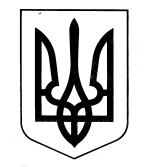 ЗАЗИМСЬКА СІЛЬСЬКА РАДАБРОВАРСЬКОГО РАЙОНУ  КИЇВСЬКОЇ ОБЛАСТІР І Ш Е Н Н ЯПро безоплатне прийняття на баланс Зазимської сільської ради транспортного засобуЗ метою належного обліку основних засобів ефективного їх використання, згідно договору пожертви № НМК 206746 та  враховуючи рекомендації постійної комісії з питань соціально – економічного розвитку, бюджету та фінансів, комунальної власності, реалізації державної регуляторної політики, інвестицій та зовнішньоекономічних зв’язків та постійної комісії з питань охорони здоров’я, материнства, дитинства, освіти, культури, молодіжної політики, фізичної культури, спорту, туризму та соціального захисту населення, керуючись п. 23 ст. 26 Закону України „Про місцеве самоврядування в Україні”, сесія Зазимської сільської радиВИРІШИЛА:1. Прийняти безоплатно на баланс Зазимської сільської ради, транспортний засіб:- найменування: трактор колісний.- реєстраційний номер: 14933АІ- марка: БЕЛАРУС-82,1- рік випуску: 2017- заводський номер: 808230271- двигун номер:  9936522. Відділу бухгалтерського обліку та звітності  сільської ради (Машевській Г.В.) за розпорядженням сільського голови створити комісію з приймання-передачі основні засоби та  малоцінних, швидкозношувальних предметів та матеріалів, зазначених у п. 1 даного рішення, підписати акт приймання - передачі та здійснити подальший бухгалтерський облік.3.  Контроль за виконанням рішення покласти на постійну комісію з питань з питань соціально – економічного розвитку, бюджету та фінансів, комунальної власності, реалізації державної регуляторної політики, інвестицій та зовнішньоекономічних зв’язків.Сільський голова	Віталій  КРУПЕНКОc. Зазим’є08 квітня 2021 року№  943- 09позачергової - VIIІ